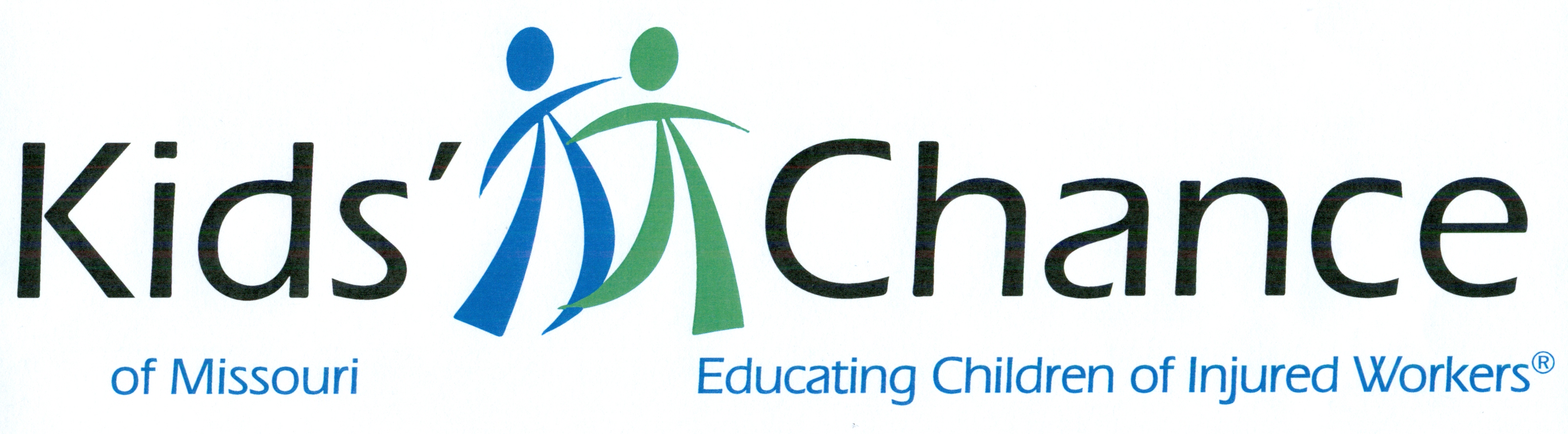 WORKERS’ COMPENSATION CLE SEMINAR 2020Hyatt Regency St. Louis at the Arch Friday, September 25, 20208.6  HOURS OF MISSOURI CLE CREDITS – INCLUDING 2 hours of Ethics and 1 hour DiversityHours are due 9-30-20207:45 a.m.	Registration & Continental Breakfast/Coffee8:00 a.m.	A View from the Director’s ChairPresented by Colleen Joern Vetter, Director, Missouri Division of Workers’ Compensation8:30 a.m.	Diversity and InclusionPresented by Panel- Colleen Joern Vetter, Director, Missouri Division of Workers’ Compensation; Dr Alisa Warren, Executive Director, Missouri Commission on Human Rights9:20 a.m.	Second Injury Fund UpdatePresented by Cara Harris, Chief Counsel, Labor Division- Office of MO Attorney General10:10 a.m.	Break 10:20 a.m.	Conservative Care and Pain ManagementPresented by Dr. Brian Meek11:10a.m	Legislative updatePresented by Mark Moreland, Law Offices of Mark Moreland LLCNoon	Lunch — on your own1:00 pm	 	Legal and Medical Issues in WC Drug/Alcohol DefensesPresented by Steve McManus, MVP;  Dr. Sarah Riley, Associate Professor Pathology and Director, Forensic Toxicology Laboratory,  St Louis University1:50 p.m.	Ethics 1:  The Rules of Professional ConductPresented by Paige Tungate, Downey Law Group LLC2:40 p.m.	Break2:50 p.m.	Ethics 2:   The Rules of Professional ConductPresented by Paige Tungate, Downey Law Group LLC3:40 p.m.	Case Law ReviewPresented by B. Michael Korte, Law Offices of B. Michael Korte LLC, and Chris Archer, Archer and Lassa, LLC.4:30 p.m.	AdjournWorkers’ Compensation CLE Seminar 2020Registration FormSend this form with your check, payable to KIDS’ CHANCE Inc. of Missouri, for the amount dueTo:  KIDS’ chance Inc. of Missouri, P.O. Box 410384, St. Louis, MO  63141314/997-3390 or susgroup@gmail.comName _____________________________________________________________________________________E-mail ____________________________________________________________________________________Firm or Company ___________________________________________________________________________Address ___________________________________________________________________________________City/State/Zip ______________________________________________________________________________Phone ____________________________________________________________________________________Names of Additional Attendees _________________________________________________________________	____________________________________________________________________________________[     ]	$275 per person		[      ]	Check enclosed 		[     ] 	Credit CardCredit Card Charges (VISA, MasterCard or American Express)Name ___________________________________________________________________Firm ____________________________________________________________________Credit Card #	__________ - __________ - __________ - __________Exp. Date __________________	3 digits on back of card __________American Express Cards — 4 digits on the front of the card _______________Billing Statement Zip Code ____________________________. KIDS’ CHANCE is a nonprofit corporation that provides educational scholarships to financially assist the children of workers who have been seriously injured or killed in Missouri work related injuries.  All proceeds from this event will be used to fund scholarships. 